第一步：学生申请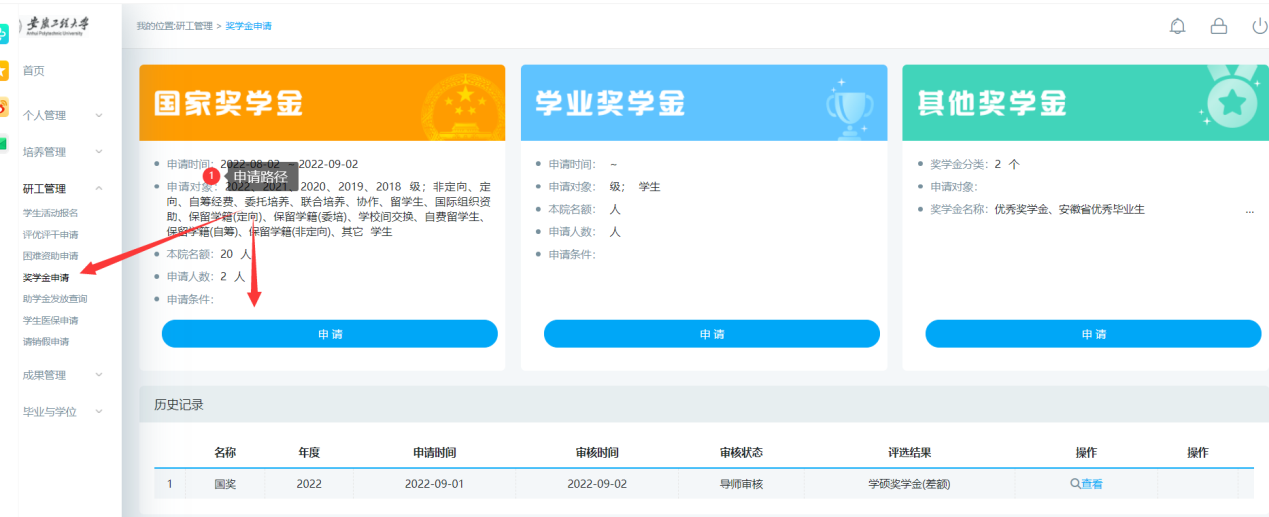 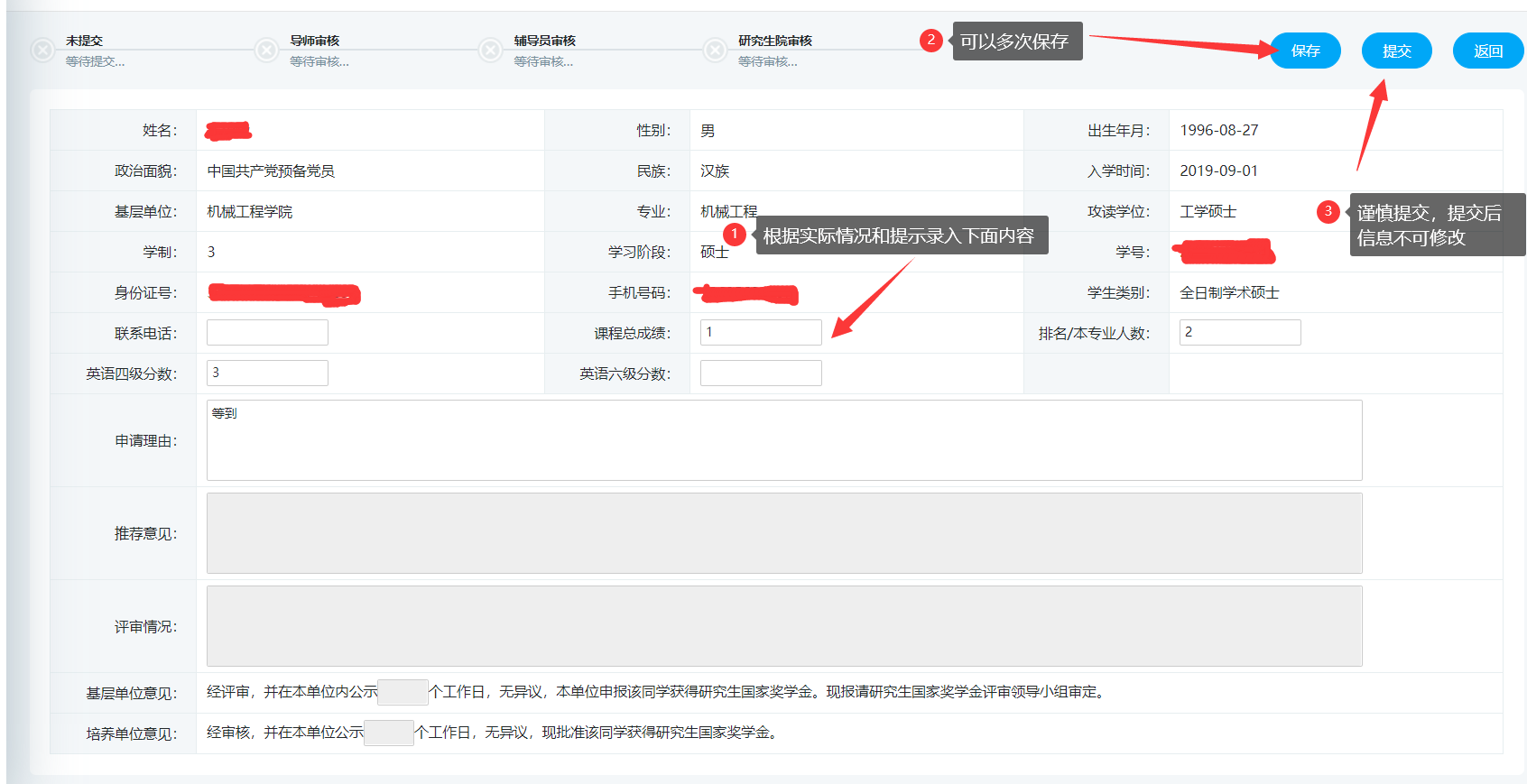 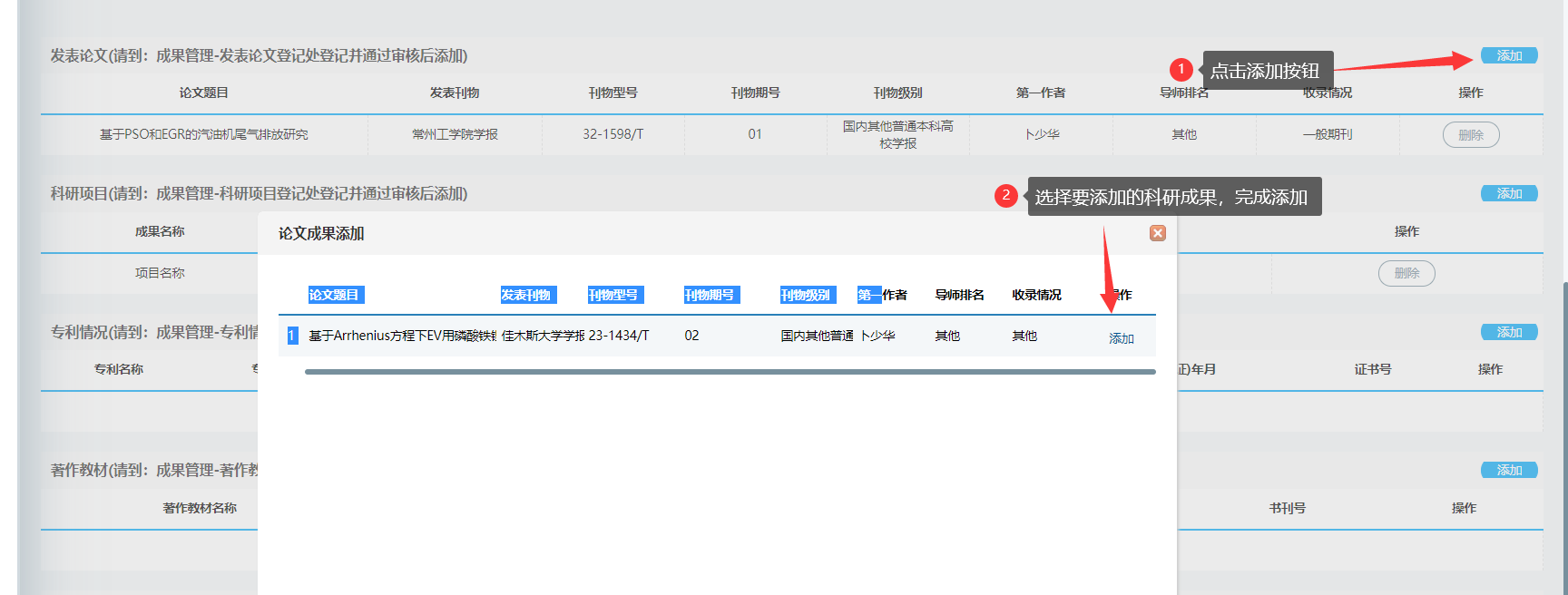 第二步：导师审核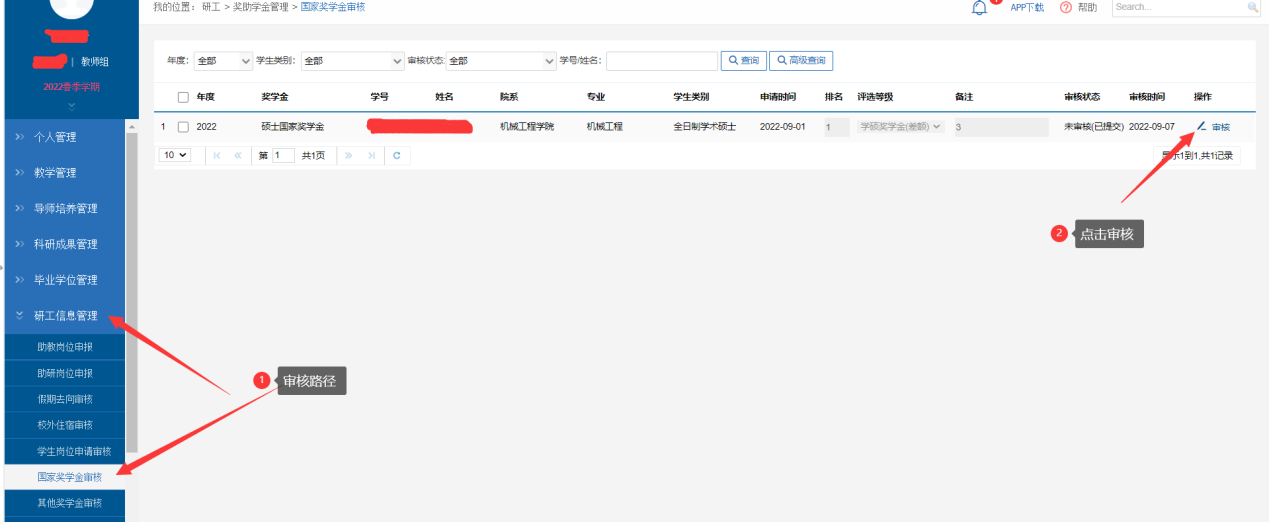 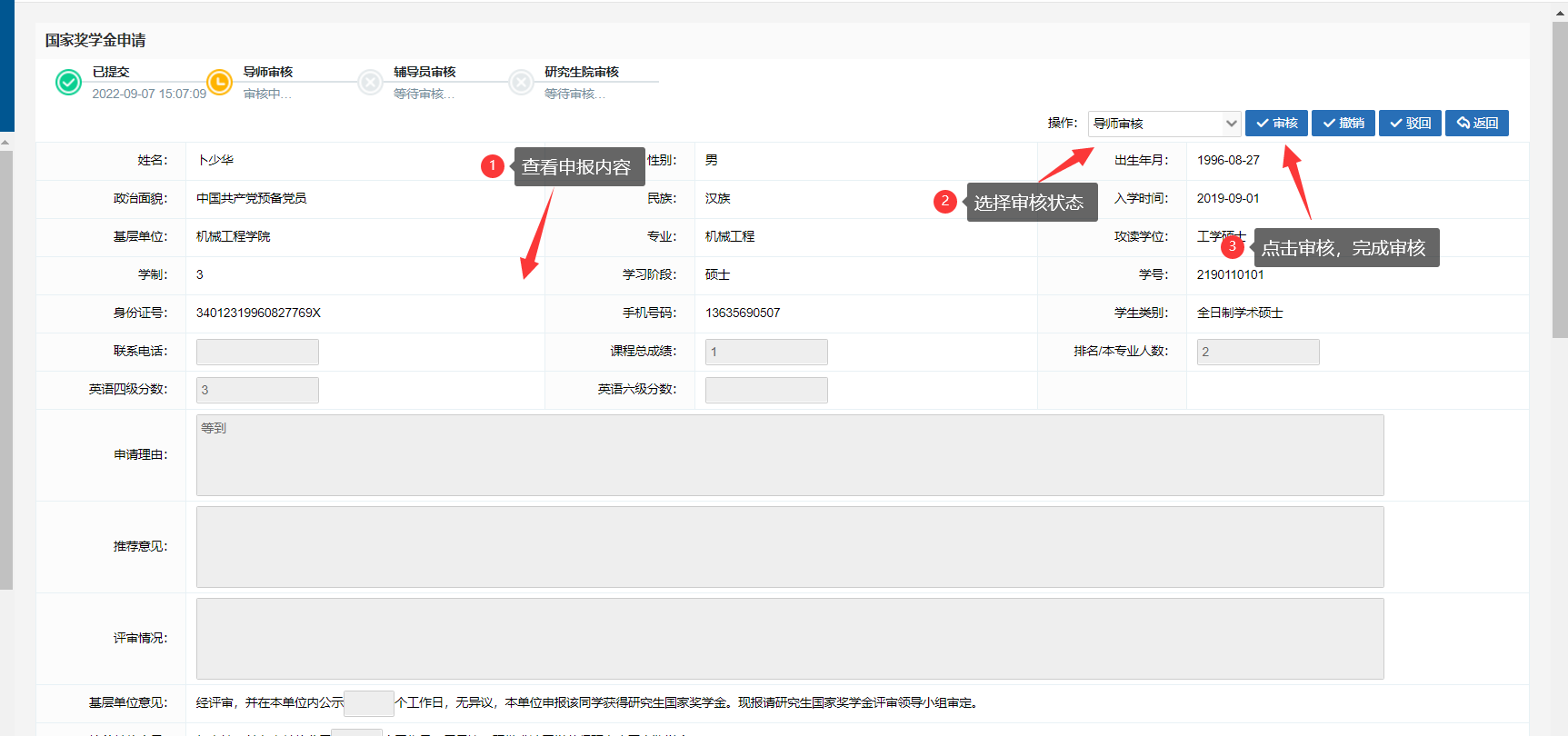 第三步：学院审核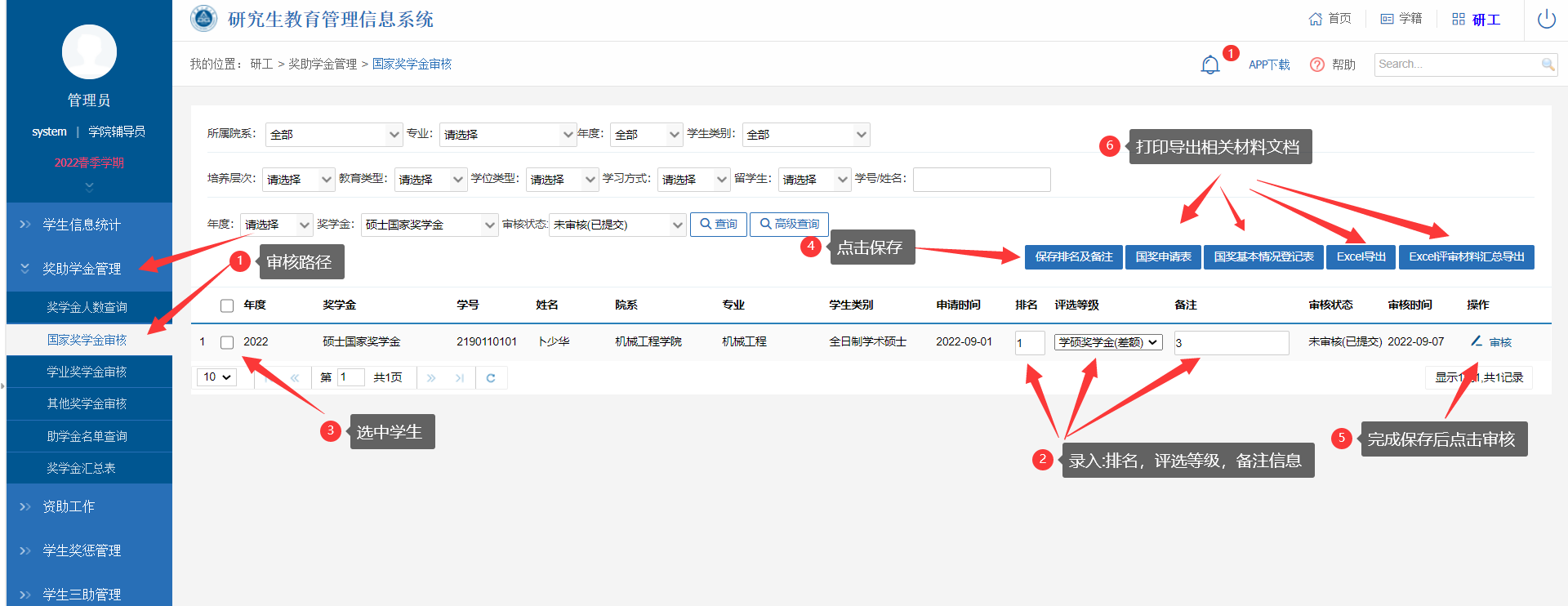 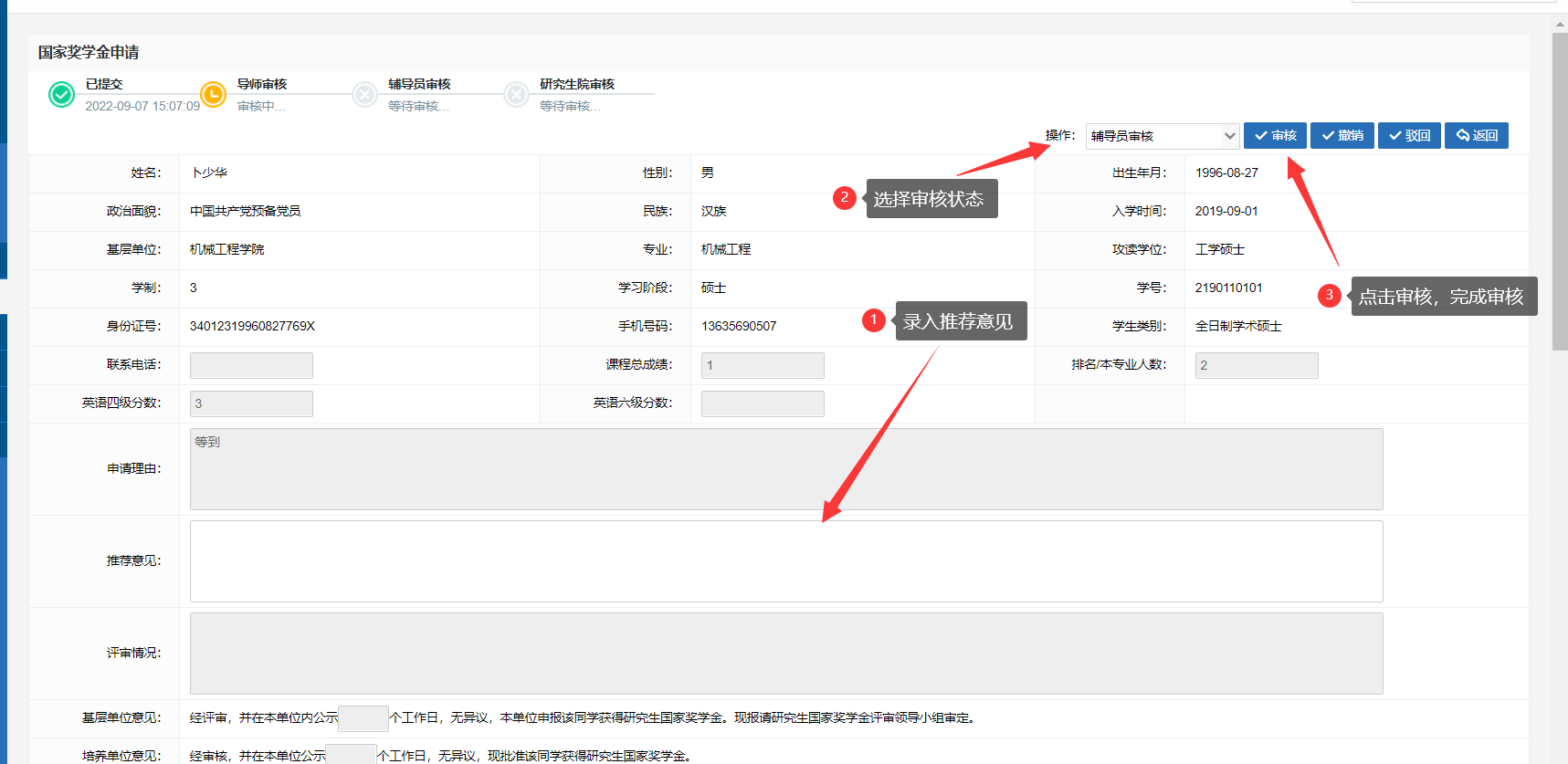 